Employment Application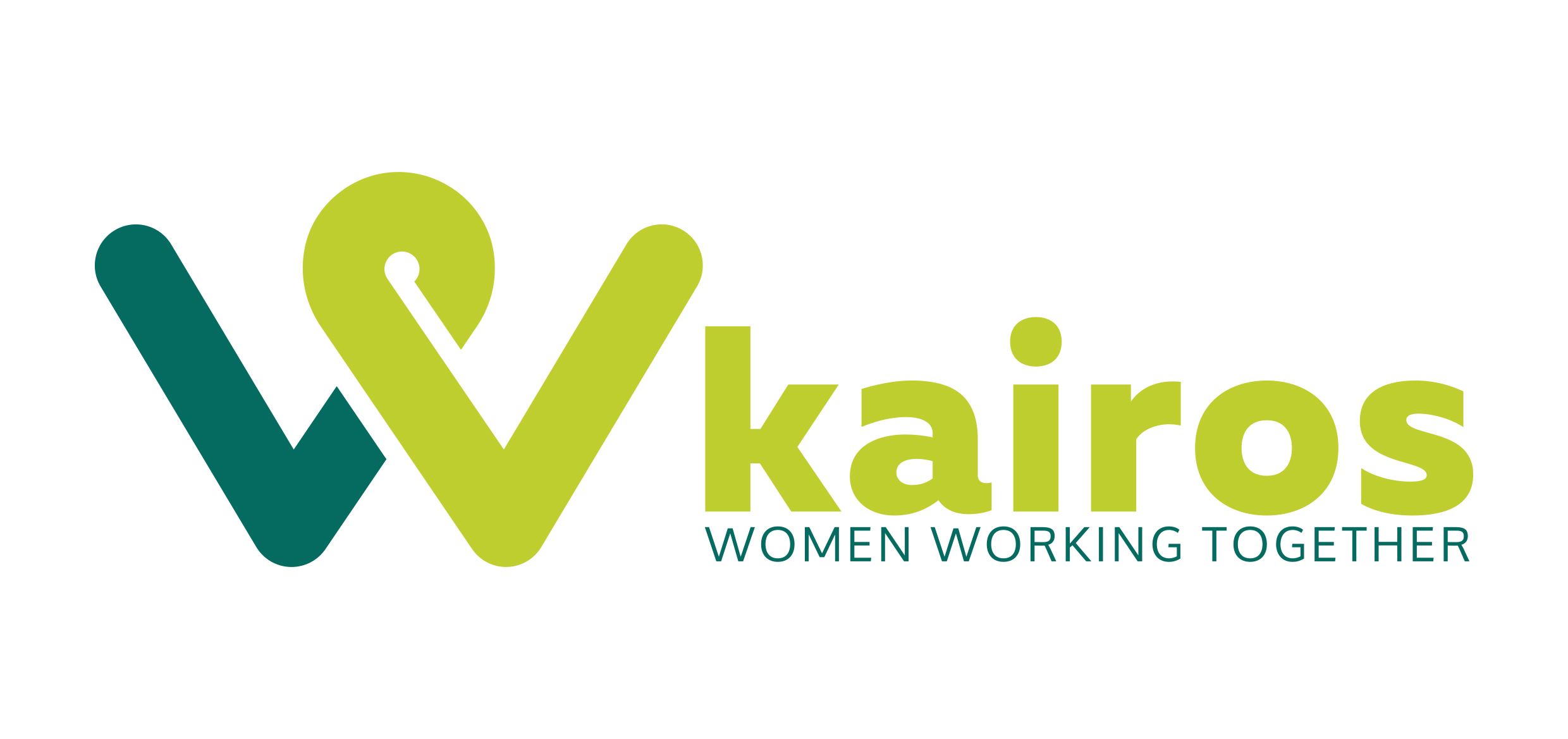 Candidate Number……………………………… (office use only)Please refer to the Job Description and Person Specification before making your application.Please complete in black ink using block capitals, or type. All sections of this form should be completed. All information will be treated in the strictest confidence. Completed forms should be sent along with a copy of your CV to:FAO: Rosie Hart			Kairos WWTSt Peter’s CentreCharles StCoventry, CV1 5NPOr by email to rosie@kairoswwt.org.uk  (please put SW Application + your name in the subject line)Applications received after the closing date will not be considered. In line with our Equal Opportunities Policy this first page with your personal information will not be seen by the selection panel prior to them making their decision on candidates they wish to invite for interview. I certify that the information given on this form is correct. I understand that any willful omission or falsification may lead to the disqualification of this application or dismissal if appointed to the post applied for. In accordance with the UK Data Protection Act and General Data Protection Regulation (GDPR) 2018 I consent to KairosWWT processing personal data contained in this application form and other data which KairosWWT may obtain from me or other people, for the purpose of recruitment and selection for employment, including contacting referees I have nominated. I consent to the processing of personal data defined in the act as ‘sensitive data’ in connection with the Equal Opportunities monitoring; pre-employment medical clearance and the commission or alleged commission of offences.Signed:_____________________________________Date:   ________________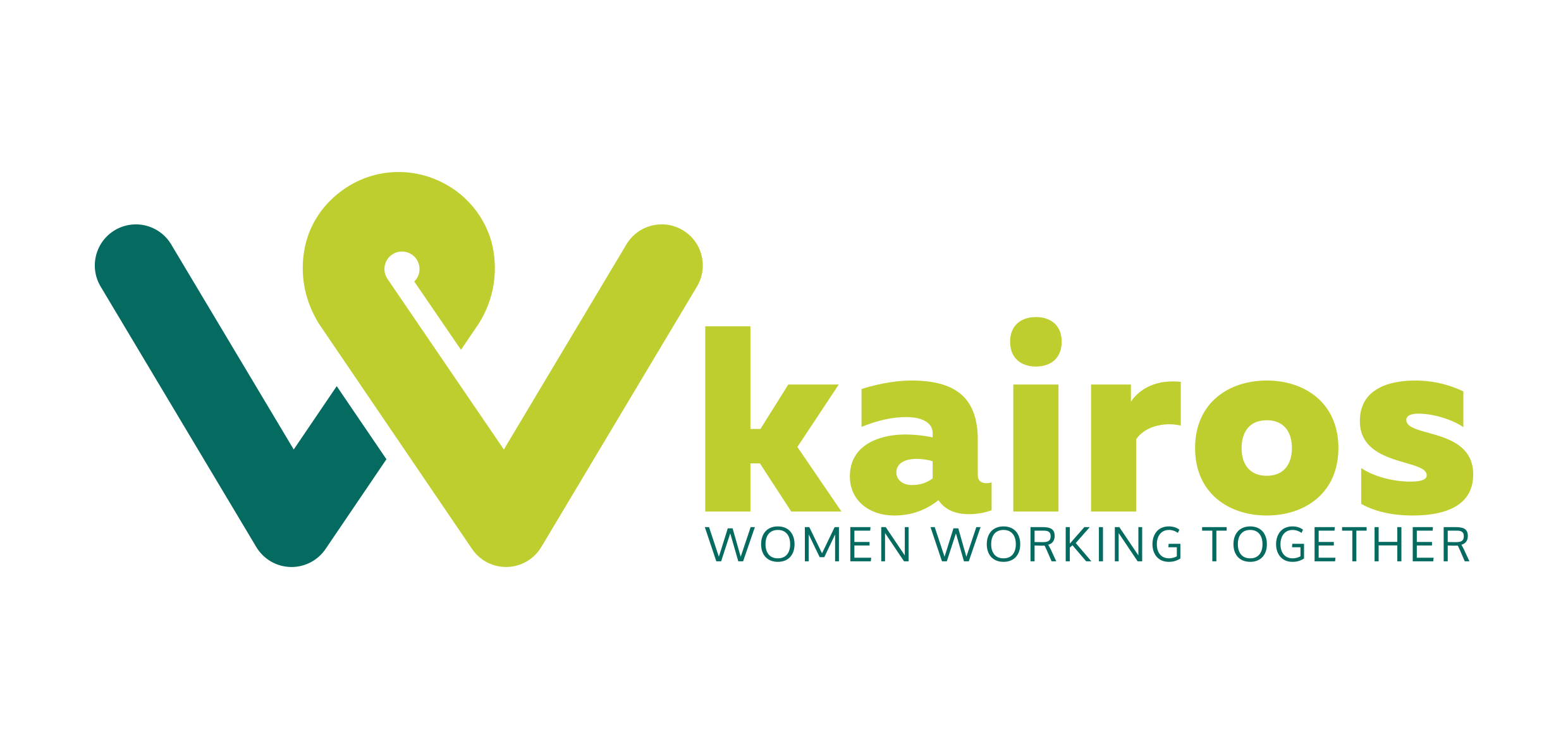 Monitoring formIt would be helpful if you complete all sections of this form. All information given on this form is confidential and is purely for the purpose of monitoring our equal opportunities policy.The selection panel will not see this form and the first page of your application. It will be held separately and will not be taken into account when making the appointmentVacancy detailsVacancy detailsVacancy detailsPost Applied For:Where did you see the job advertised?Applicant InformationApplicant InformationApplicant InformationApplicant InformationApplicant InformationApplicant InformationApplicant InformationPreferred Title (Miss/Ms/Mrs/Dr etc) SurnameForename(s)AddressEmail addressTelephone Number (day)Telephone  Number (eve)Telephone  Number (eve)National Insurance NumberDo you need a work permit?Do you need a work permit?Do you need a work permit?Do you need a work permit?Do you need a work permit?YES NO  Do you hold a full UK driving license?Do you hold a full UK driving license?Do you hold a full UK driving license?Do you hold a full UK driving license?Do you hold a full UK driving license?YES  NO  Do you have access to a car?Do you have access to a car?Do you have access to a car?Do you have access to a car?Do you have access to a car?YES  NO  Relevant experience and skillsPlease give details of any work experience and personal skills you feel will be of interest to the selection panel, and any other details you believe relevant to your application. If applicable, please give details of unpaid or voluntary work. Continue on a further blank page if necessary. WHY KAIROS? WHY THIS POST?WHY KAIROS? WHY THIS POST?Please summarise in no more than 200 words why you want to work at Kairos and why you feel you are the best applicant for the post of Support Worker. RefereesReferee 1Referee 2Please name two people who may be approached for a reference connected with your work experience. One of these must be your present, or most recent, employer. References will be taken up if you are invited to an interview. If you do not wish any referee to be contacted at this stage, please state below in the relevant box.Please name two people who may be approached for a reference connected with your work experience. One of these must be your present, or most recent, employer. References will be taken up if you are invited to an interview. If you do not wish any referee to be contacted at this stage, please state below in the relevant box.NameNameJob titleJob titleCompanyCompanyAddressAddressPhonePhoneEmailEmailCan be contacted before interview: YES/NO (please delete as applicable)Can be contacted before interview: YES/NO (please delete as applicable)confirmation detailsVacancy detailsVacancy detailsVacancy detailsPost Applied For:Where did you see this post advertised?How did you access the application form?Post                Telephone   Download         Email                               How did you submit your application?Post                     Email                   In person                               Applicant InformationApplicant InformationApplicant InformationApplicant InformationApplicant InformationApplicant InformationNationalityPlease state here:_________                                            ___                      Prefer not to say    Please state here:_________                                            ___                      Prefer not to say    Please state here:_________                                            ___                      Prefer not to say    Please state here:_________                                            ___                      Prefer not to say    Please state here:_________                                            ___                      Prefer not to say    Age16-21        22-30     31-40     41-50     51-59      60-64      65+   Prefer not to say    16-21        22-30     31-40     41-50     51-59      60-64      65+   Prefer not to say    16-21        22-30     31-40     41-50     51-59      60-64      65+   Prefer not to say    16-21        22-30     31-40     41-50     51-59      60-64      65+   Prefer not to say    16-21        22-30     31-40     41-50     51-59      60-64      65+   Prefer not to say    Do you consider yourself to have a disability impairment or long term medical condition?Yes                No        Prefer not to say Yes                No        Prefer not to say Yes                No        Prefer not to say Yes                No        Prefer not to say Yes                No        Prefer not to say Ethnic origin is not about nationality, place of birth or citizenship. It is about broad ethnic groups. You might belong to any of the groups indicated.How would you describe your ethnic origin?WhiteBritish  Irish      Any other white background Please specify:___________MixedWhite and Black  Caribbean   White and Black African White and Asian Any other mixed background   Please specify:_____________AsianChinese Indian Pakistani Bangladeshi Any other Asian background Please specify:_______________BlackCaribbean  African Any other Black background  Please specify:_____________OtherArab Ethnic origin is not about nationality, place of birth or citizenship. It is about broad ethnic groups. You might belong to any of the groups indicated.How would you describe your ethnic origin?Any other ethnic group   (please specify)_________________________________ Prefer not to say    Any other ethnic group   (please specify)_________________________________ Prefer not to say    Any other ethnic group   (please specify)_________________________________ Prefer not to say    Any other ethnic group   (please specify)_________________________________ Prefer not to say    Any other ethnic group   (please specify)_________________________________ Prefer not to say    